                    Gobierno Municipal El Salto 2018-2021                                                                                 Resumen de informe abril 2021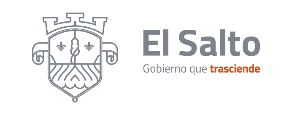 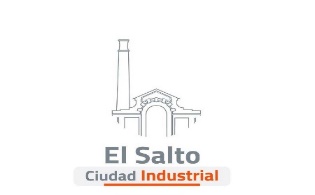 JEFATURA DE MANTENIMIENTO INTERNO JEFATURA DE MANTENIMIENTO INTERNO ACTIVIDADRESULTADOSAtenciones eléctricas 20 atenciones Atenciones de fontanería 4 atenciones Servicios de reparación  8 atenciones Levantamientos9Apoyos 3